Памятка для родителей«Осторожно, клещи!»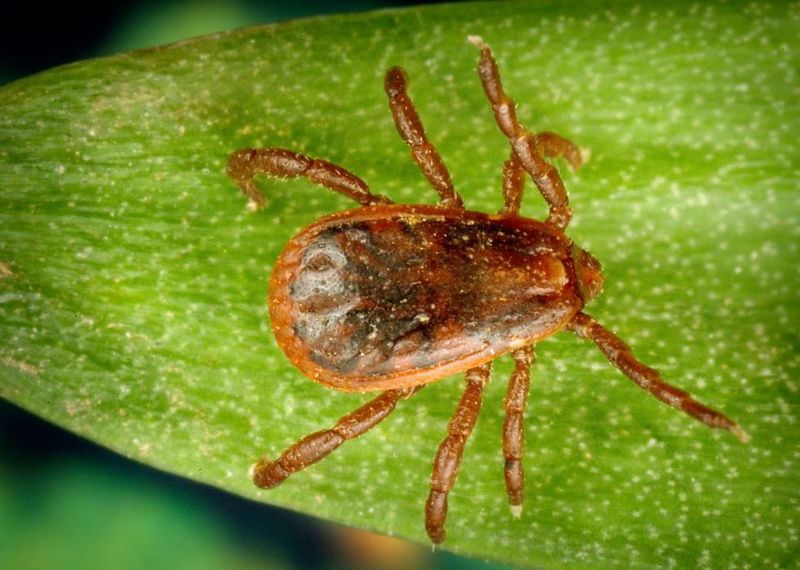 Подготовили воспитатели:Колесник Е.Ю.Сайгашкина Л.П.Собираясь в лес, необходимо одеться так, чтобы уменьшить возможность попадания клещей на одежду.Обработайте одежду репеллентом, отпугивающим клещей.Обувь должна закрывать пятки и лодыжки, давая возможность заправить в нее одежду.Брюки должны быть заправлены в сапоги, гольфы или носки с плотной резинкой.Верхняя часть одежды должна быть заправлена в брюки, а манжеты рукавов плотно прилегать к руке.На голове должен быть головной убор или капюшон.Следует выбирать одежду светлых тонов, чтобы было легче заметить напавшего клеща.Не реже чем через каждый час следует проводить осмотры для обнаружения прицепившихся клещей и их удаления. Необходимо помнить, что клещ плотно присасывается только спустя 1-1,5 часа после попадания на кожу, причем там, где она наиболее тонкая и нежная: за ушами, на шее, под мышками, в паховой области, волосистой части головы.При обнаружении клеща на теле немедленно обратитесь за помощью в медицинское учреждение. Самостоятельно удалять клеща не следует.Уничтожать снятых клещей, сжимая их пальцами, нельзя, т.к. при случайном раздавливании может произойти заражение в результате втирания в кожу или слизистые оболочки возбудителя инфекции, находящегося в слюне или тканях клеща.Уважаемые родители!Будьте внимательны во время летнего отдыха на природе с детьми!